CỘNG HÒA XÃ HỘI CHỦ NGHĨA VIỆT NAMĐộc lập – Tự do – Hạnh phúcHọ và tên: Trần Thị Anh ĐàoChức vụ: Giáo viênBÀI TRUYỀN THÔNG THÁNG 6/2020PHONG TRÀO CHỮ THẬP ĐỎ TRONG TRƯỜNG TIỂU HỌCDân tộc Việt Nam ta luôn có truyền thống yêu nước, thương dân; tinh thần đoàn kết, tương thân tương ái. Hiểu được ý nghĩa to lớn của truyền thống đó, những năm học vừa qua Liên đội trường Tiểu học Bạch Đằng đã luôn quan tâm, làm tốt công tác từ thiện nhân đạo. Đầu xuân 2020 Liên đội đã kết hợp cùng nhà trường phát động phong trào quyên góp ủng hộ chữ thập đỏ đối với cán bộ giáo viên, nhân viên và học sinh trong toàn trường nhằm giúp đỡ các em học sinh có hoàn cảnh đặc biệt khó khăn. Ngày 20/1/2020 Liên đội đã tổ chức tặng quà cho 17 em học sinh có hoàn cảnh khó khăn. Mỗi xuất quà trị giá 350.000 đồngLiên đội cũng đã tổ chức tặng gia đình em Nguyễn Thị Kim Ngân -  lớp 1D số tiền 5000.000 đồng. (Em bị mắc bệnh hiểm nghèo khó hồi phục, sức khỏe yếu thường xuyên phải đi viện).Tiếp tục phát huy tinh thần tương thân tương ái. Ngày 8/6/2020 Liên đội đã kết hợp với nhà trường tổ chức quyên góp ủng hộ, giúp đỡ em Vũ Quang Vinh lớp 5C một sổ tiết kiệm trị giá 8.000.000 đồngEm Vinh là một học sinh ngoan, học giỏi, tích cực tham gia các phong trào của lớp, của trường, của Liên đội. Tuy nhiên hoàn cảnh gia đình em đặc biệt khó khăn. Mẹ bị bệnh nhiều năm và mới qua đời. Bố bị bệnh không rõ tung tích. Ông bà nội, ngoại của em tuổi cao ngoài 80. Bản thân em bị bệnh mới đi làm phẫu thuật, sức khỏe yếu. Tham gia hoạt động tặng quà có bà: Nguyễn Thị Lan – Chủ tịch hội chữ thập đỏ xã Bạch Đằng; Anh Đỗ Văn Bộ - Bí thư đoàn xã Bạch Đằng; Bà: Nguyễn Thị Khơi – Người bảo hộ cho em Vũ Quang Vinh. Về phía nhà trường có thầy cô trong ban giám hiệu, các thầy cô giáo chủ nhiệm và các em học sinh toàn trườngĐây là việc làm tuy nhỏ nhưng mang lại ý nghĩa rất lớn trong việc giáo dục nhân cách cho các em học sinh, các em biết yêu thương và chia sẻ với những người gặp khó khăn, nêu cao tinh thần tương thân tương ái trong toàn Liên đội.Liên đội rất mong trong những năm học tiếp theo sẽ tiếp tục nhận được sự quan tâm, ủng hộ của ban giám hiệu nhà trường, của các thầy cô giáo, các bậc phụ huynh và các em học sinh để liên đội tiếp tục giúp đỡ, chia sẻ với những mảnh đời còn nhiều khó khăn giúp các em học sinh có động lực để tiếp tục đến trường và học tập tốt.Một số hình ảnh hoạt động: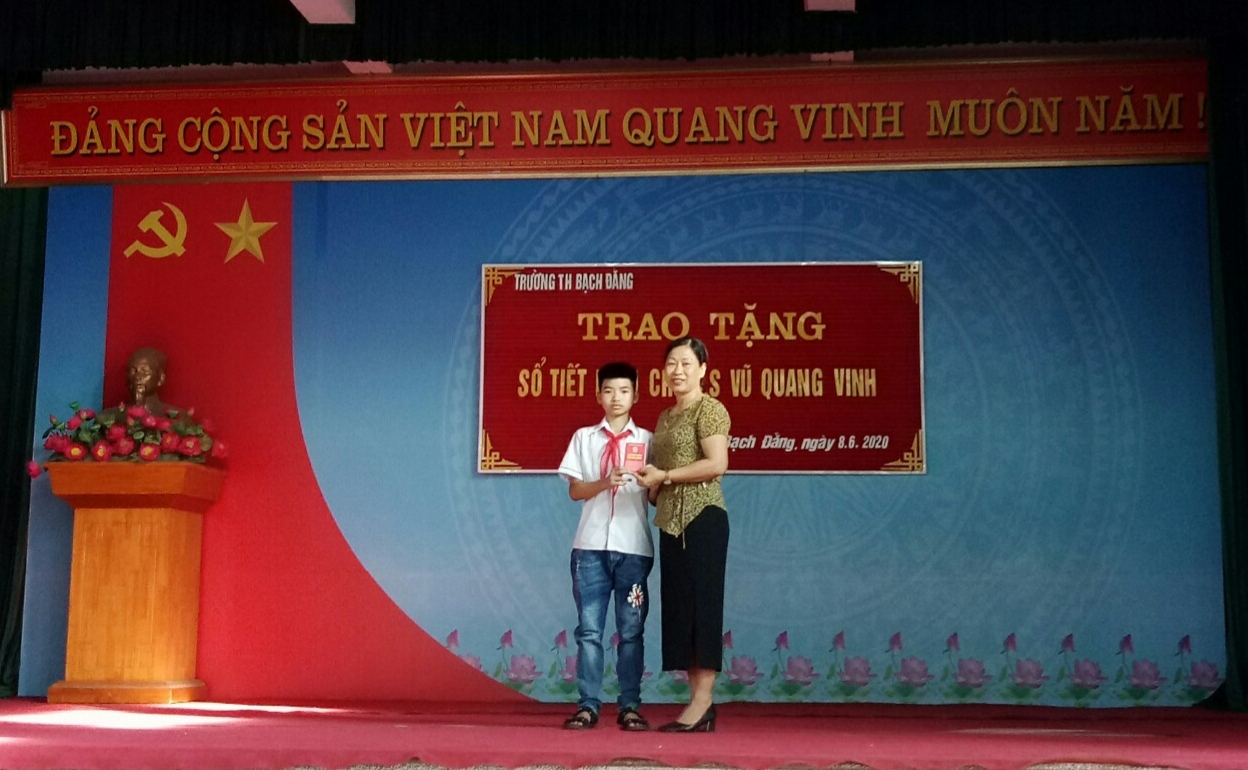 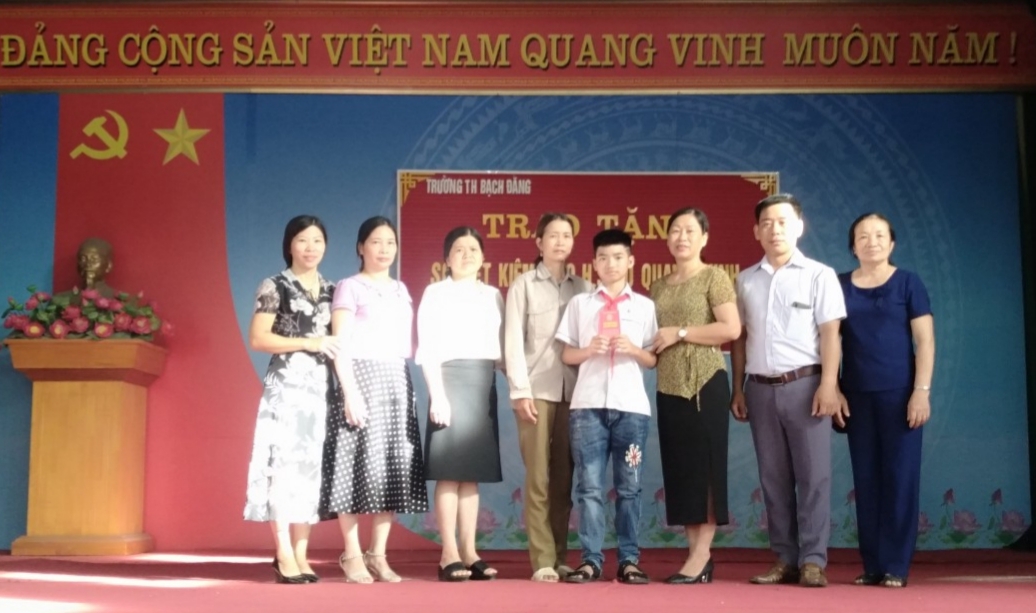 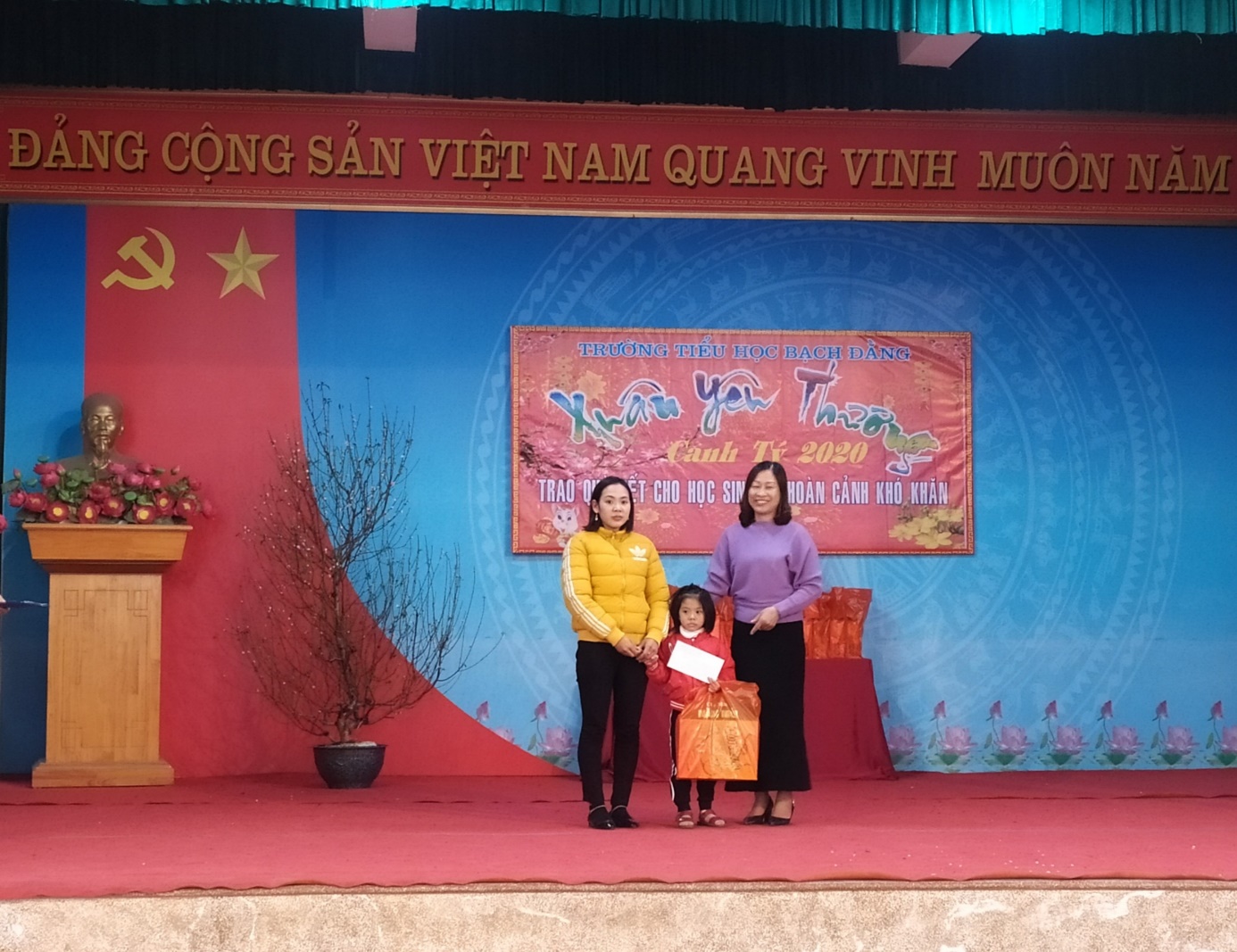 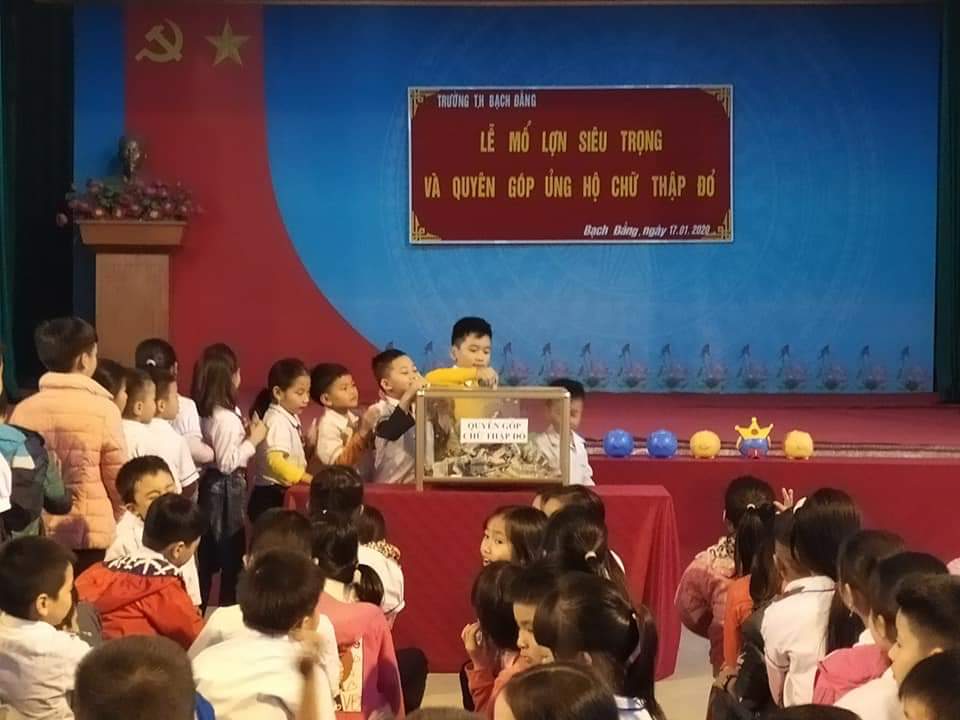 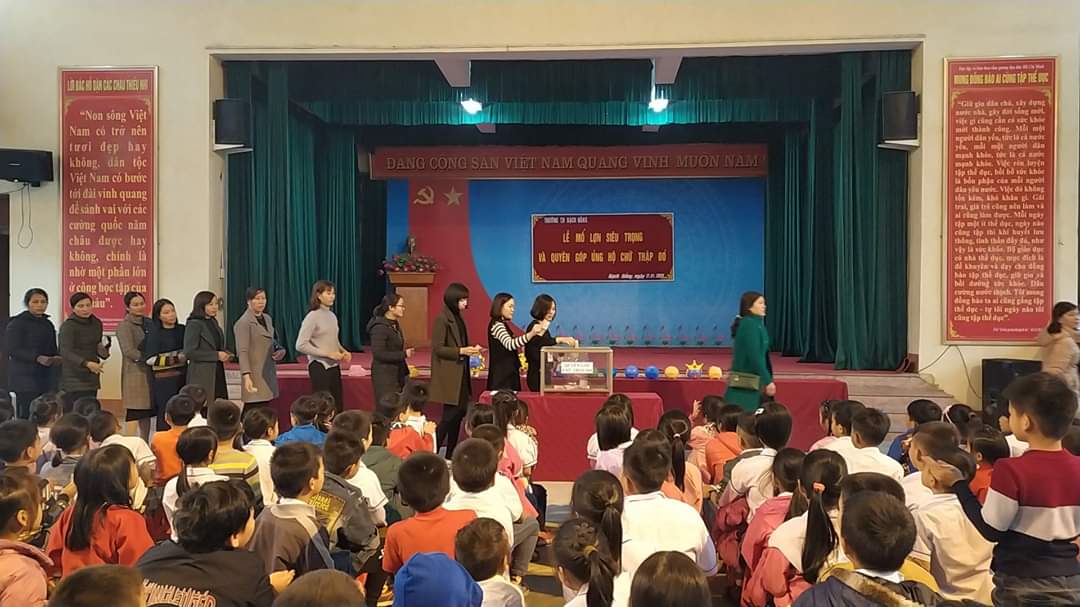 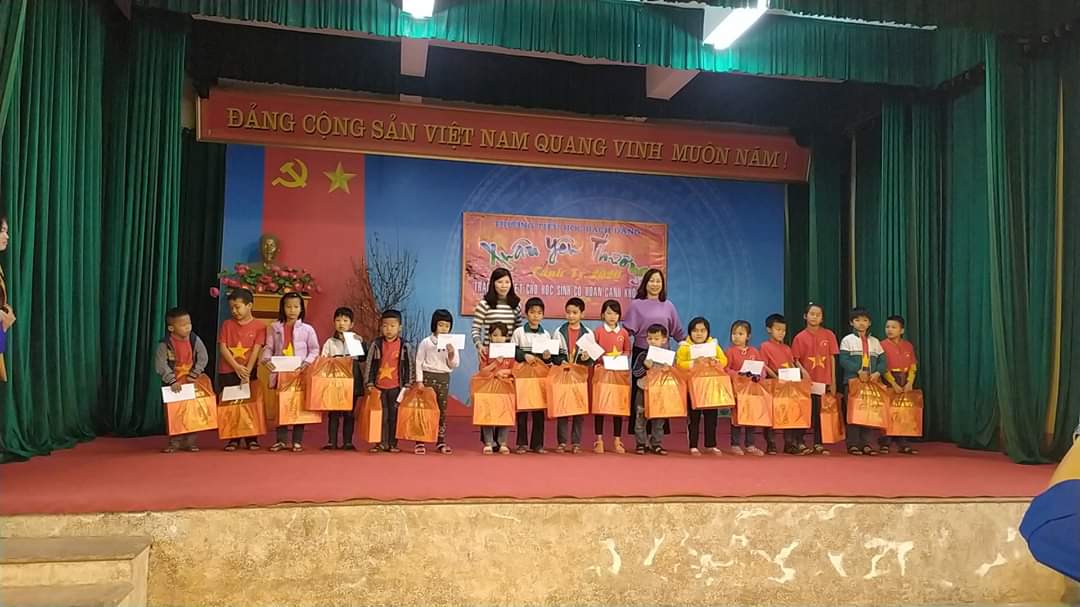 